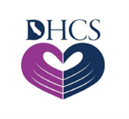 California Department of Health Care ServicesPATH Capacity and Infrastructure, Transition, Expansion, and Development (CITED) InitiativeRound 1 Application Informational Session Transcript HousekeepingSari Lelchook: Welcome everyone to the PATH CITED Informational Session. I'd like to start with a few housekeeping items before I turn it over to DHCS, to welcome us and begin. Throughout this session please feel free to ask any questions in the Q&A. All lines will be muted. So please put any questions in that Q&A. You can pull up the Q&A from the bottom of your screen. If there are any technical questions, we will respond throughout the session. This is being recorded, and a transcript of the webinar will be posted along with the slide. Now I’m going to hand it over to Dana from DHCS.Introductions (slide 1)Dana Durham: Thank you so much. My name is Dana Durham and I'm the Managed Care, Quality, And Monitoring Division Chief, and we're so excited to have you join us as we talk about our CITED program.(Slide 2) The goals for today, we really want to provide you with an overview of PATH in general, and specifically our CITED program, which is capacity and infrastructure, transition, expansion and development. That's a mouthful, that's what we call it, and then we want to provide a walkthrough of the CITED application. Then we'll answer some frequently asked questions, and then we'll go over some additional questions that you'll put in the chat.(Slide 3) As I said, my name is Dana Durham. I'm the division chief for Managed Care, Quality, Monitoring. We also have Jillian Clayton joining us. She is the Quality Policy and Coordination Section Chief. We also have Sari Lelchook, who works on the CITED initiative, Jazmin Devonish, she's our CITED grant support lead and then Carla Justice, who is our CITED lead. DHCS Reminders (slide 4)(Slide 5) Just our reminders in general. We are heading towards the end of our public health emergency unwinding, and there is the potential that millions of beneficiaries could lose their coverage. Our top goal as a department really is, to make sure that we minimize beneficiary burden, and that people don't lose their coverage. How do we make sure that they don't? We ask that you become a DHCS coverage Ambassador, and you can do so by downloading our outreach toolkit that's on the link here. We also ask that you join our Ambassador mailing list and receive updates. The point of all that is just to make sure to tell people that they need their address to be correct. A lot of people have been displaced, or something else has happened during the public health emergency and are without correct addresses. We cannot ensure that people keep their eligibility, which is really important, because those with vulnerable health conditions really need to make sure that they have no disruption in care. PATH Overview (slide 6)Jill Clayton: Great thanks, Dana. (Slide 7) What is providing access and transforming health otherwise known as PATH?California has received targeted expenditure authority as part of a section 1115 demonstration renewal. This is funding to take our CalAIM, medical health care, delivery system, reform to the next level and scale that capacity and infrastructure statewide.The PATH program will be used to support the implementation of Enhanced Care Management (ECM) and Community Supports, and also the Justice-Involved initiative under CalAIM. We have received authority for $1.44 billion total to maintain, build and scale, that capacity is necessary to implement those services and the justice involved. (Slide 8) Under PATH there are five different initiatives. Today well focus on the CITED initiative, but wanted to give a quick nod to some of those other initiatives. The Justice Involved Capacity Building, Whole Person Care Transition, Collaborative Planning and Implementation and Technical Assistance Marketplace.Today we will focus on the Capacity, Infrastructure, Transition, Expansion and Development initiative otherwise known CITED. This initiative is for enabling the transition, expansion and development of capacity and infrastructure for providers, community-based organizations, county agencies also city and local government agencies, public hospitals, Medical Tribal, and designees of Indian health programs and others who provide ECM and/or Community Supports. So, the CITED application window for Round One did open August 1st and will close on September 30th. CITED Overview (slide 9)(Slide 10) The goal of CITED funding will be to support the delivery of ECM and Community Supports. This initiative will roll out in application windows throughout the course of the program, and the first funding window is available now, from August 1st through September 30th. Those rolling windows will occur every four months, from 2022 to 2025. The round one application window is roughly one hundred million in funding, and each subsequent application window will have another funding allotment as well. Uses of CITED Funds (slide 11)What are the permissible uses of funding for the CITED initiative?Uses are listed out here, and we'll go over them. But there's certainly no limitation to those. We don't want to be restrictive. We want this initiative to really support the expansion and development of being able to deliver ECM and Community Supports and increase access to those services statewide. Some possible and potential uses of this funding could be to increase provider workforce, modify, or purchase the necessary referral or billing information, exchange, or reporting, or other infrastructure systems, such as infrastructure that would support the delivery of ECM or Community Supports. There's also funding for providing upfront funding needed by the applicants to support capacity and infrastructure, to develop and deliver ECM and Community Supports, evaluating and monitoring ECM and Community Supports, and to assess gaps that identify strategies to address gaps. Funding can support developing a plan to conduct outreach to those populations who are traditionally under resourced or underserved and help engage them in care and get them engaged. There are many other uses that would be approvable, and we can take a look at all of those in your application. Eligibility (slide 12)Who qualifies for CITED funding?We are really looking for those applicants who are county, city or local government agencies, public hospital providers ECM and Community Supports providers. Other providers of direct services, and one of the notes here that I should mention is that in order to apply you would have to be contracted with, or intending to contract with the managed care plan in your area to provide ECM and/or Community Supports. That is one of the application’s criteria. We are looking for those provider entities or community-based organizations. Also, Medi-Cal tribal and designees of Indian health programs and others.Also, the former whole person care lead entities may apply for infrastructure funding under this to sustain what was developed under Whole Person Care.Managed Care Plans (MCPs) are not eligible for this funding. So again, really intended for those local agencies. CITED Application Process (slide 13)Jazmin Devonish: Afternoon. I will be reviewing the application process over the next few slides. (Slide 14) The link on the screen is where you can submit your application, as required for a completed submission. You will need to provide information on previous experience, providing ECM and Community Supports, how your requested funding is in alignment with MCP Incentive Payment Programs, gap filing plans and counting goals, uses and justification of funds, project milestones and deliverables, how coordination with MCPs will ensure funding alignment and avoid duplication. And last, but not least, there needs to be a sustainability component. So how is what you're requesting going to be sustainable post-funding.(Slide 15) Here on the screen you will see a list of minimum eligibility criteria, a completed application demonstration that funding will only be spent on permitted uses. Again, alignment with the CalAIM goals, demonstration that funding requests are reasonable demonstration of financial solvency. An existing contract to provide ECM or Community Supports or an attestation they intend to provide these services. (Slide 16) The review process includes the PATH Third-Party Administrator (TPA) collecting, reviewing, and scoring the applications and providing recommendations to DHCS, with the final approval made by DHCS.(Slide 17) In no particular order, the minimum eligibility criteria on the slide may include program milestones, coordination with stakeholders, alignment with CalAIM, ECM and Community Supports goals, budget, detail and reasonableness, a funding amount and timeline. (Slide 18) There are three more weeks to apply for this first round of funding. The window opened on August 1st, and closes on September 30th. Please make note that if you do not receive an award during Round One, we do encourage applicants to apply for Round Two. Subsequent rounds will be posted on the CITED website, once finalized. (Slide 19) The link on the screen is where you can apply for funding. We want everyone to be successful when submitting an application. So, we have compiled an application tip sheet to assist you in completing your application, which we will review in a few slides. Please refer to that when completing your application. Jazmin Devonish: I will turn it over to you, Sari.Application Walkthrough (slide 20)Sari Lelchook: Thank you, Jazmin, I'm going to walk through the actual application itself. Before I do that, I'm going to highlight some important aspects of it.(Slide 21) To begin with, here are some application tips. All required fields are marked with an asterisk throughout the application. If there are required fields that have not been answered, you will not be able to submit the application, but you will be able to move from section to section. Please be sure to upload and download all required documentation.When completing the application, please be sure the point of contact information is correct. This will be the way we will contact you or send the notice of award acceptance or denial. If this is incorrect, you may not receive important notification.Once an application is submitted, it cannot be revised. So it is highly recommended for you to review your application thoroughly to ensure that all questions are complete, and that the correct attachments are uploaded prior to submission. Now I’m going to just bring up the application.This is the first page that you come to when you go to the application, this provides information on the PATH background. There's also information on the CITED background. You can select this arrow button down here, and additional information will show up regarding the CITED background.Then you will select next, which will take you to the instruction page. When you hit next again, it will take you to the applicant information page. In addition, you can also move from section to section, using this top navigation bar. Here are all the sections, and you can select the section you would like to move to.The applicant information page requests information on contact information. As you can see here. There are asterisks showing that the fields are required. Next we'll go to the Entity section. This asks for information on what type of organization you are in. Requirements state that organizations are required to either have an existing contract from an MCP or an attestation letter. Here's where you would upload the existing contract. In order to upload the document, select “Browse Files” and then select the file you wish to upload.Next is the Funding section. You will enter your funding and budget requests as well as milestones. Here you will also enter whether this application is for multiple counties or for just one.If it is for more than one county, you will select “Yes” then complete the table below. Note percentages in the table must add to 100, if you are under or over 100 percent then an error message will appear. If you select “No” simply select what county you are requesting funds for below.Next, we'll go to the budget question in the Budget section. You will be required to complete the CITED budget template. First download the budget template by selecting CITED Budget Template. A new window opens, then you select download, and it will download the budget template. Once you have downloaded the template, completed it and saved it on your desktop, or wherever you would like to save it, you will need to re-upload it into the application. So you select browse files and then upload the saved budget template.It is possible to save the application and work on it at a later time. To do that you'd hit “Save” at the bottom of the page. A sign up with email message will appear, requesting that you sign up with your email to receive a link to complete your application at a later time. You can also come back to the application at any point and log back in with your logging credentials. So please save those login credentials.The last section is Attestations and Certification. This is where you will submit your application. Please review the attestations carefully. Carefully review your submission, double check all your answers, make sure you upload the correct attachment before submission, as I mentioned earlier, it will not be possible to revise this submission, so please, please do not submit until you are one hundred percent sure your information is correct. Once you double and triple check your work, type your name to sign and enter the date.Now I’m going to bring up the PowerPoint again.Frequently Asked Questions (slide 22)So now we're going to walk through some frequently asked questions.(Slide 23) My organization operates across many counties, do we submit one or multiple applications? The application allows for one application to include multiple counties for each application. There can only be a maximum of ten counties per application. That means, if you are requesting funding for fifteen counties, you need to complete two applications. If the application is for multiple counties, as I showed, you will need to estimate the percentage of total funding requested for each county, and, as I mentioned earlier, the total percentage of all the counties together must be equal one hundred percent, and you will need to enter in each percentage for each county.(Slide 24) What is the allocation amount for our county? Allocations per county are soft allocations. So, while requesting funds, please only request an amount that will require you to support the delivery of ECM and/or Community Supports.(Slide 25) Can I revise my cited application after it is submitted? I know we mentioned this several times, but we just wanted to reiterate that once an application has been submitted, it is not possible to revise the application. So, as I mentioned, just double and triple, check your application, make sure you correctly uploaded the correct attachments, and then do not submit until you are comfortable with your submission. Applications are not approved on a first come first serve basis. So please review thoroughly before submitting. If provisions are needed, they can occur in the next round. So, in addition, if an application is denied, then the application can be revised and then resubmitted in the next round.(Slide 26) What is the project or grant time period? CITED application windows are occurring every four months between 2022 and 2025, with each window being open for two months. So Round One is open from August to September 2022, that's currently open. Round Two is open from December 2022 to January 2023. Round Three is open from April to May 2023. Round Four is open from August to September 2023. and Round Five is open from December 2023 to January 2024(Slide 27) What happens after you apply for cited funding? Once an application is submitted, you and PCG will receive a confirmation email. PCG will review and score the application against the scoring criteria and provide DHCS with recommendations. DHCS will review the recommendations and make a final decision. Applicants will then be notified sixty days after the application round has closed of the final decision.(Slide 28) How long do I have to spend my grant funds? While there is currently no final expenditure, date in place, funding should be extended in a reasonable and appropriate timeframe. You will determine the time frame when completing your application.(Slide 29) What is retroactive funding? Applicants may request retroactive funding from January 1st, 2022. Retroactive funding is for funds that have already been spent. DHCS will review the retroactive funding request on a case by case basis. Additional guidance regarding retroactive funding can be found in the CITED guidance memo, which is linked at the end.(Slide 30) What can I spend the CITED funds on? The CITED funds should only be used on activities defined in the grant budget, which is submitted in the application and approved by DHCS. Awardees will need to report on how CITED funds are spent through regular progress reports. Sample use of the funding can be found in the PATH CITED guidance.(Slide 31) How much will my project be awarded? The funding awards will vary by project, type, and county. DHCS will define the soft target allocation amounts for each county, and these targets will encourage an equitable distribution of path funding for entities across the State. These targeted amounts are not fixed and may be modified by DHCS at any point in time. Allocations will be based on a variety of factors, including Medi-Cal enrollment, managed care plan revenue and measures of housing. Retroactive funding requests being made during the first CITED open application window will count towards the target allocation amounts for that first CITED round.(Slide 32) Can CITED funds be used for salary support? CITED funds may be used to support staff salaries for administrative or service-related positions necessary to support the delivery of ECM or Community Supports within certain guardrails, as outlined in CITED guidance.(Slide 33) Are there specific milestones DHCS is requiring applicants to complete or fulfill? You will define those milestones. In creating and entering milestones in the application, they should show how you'll be able to complete your proposed activities. The table on this slide are some examples of milestones. For example, one milestone could be job description is posted online. The metric of the milestone is number of positions posted, and then the anticipated date of conclusion is January 1st, 2023. Another example is, individuals hired and the metrics of the milestone is number of offers made and number of individual hired, with the completion date of the milestone of March 1st, 2023. These examples are located in the application if you would like to review further.(Slide 34) If I'm having trouble completing my application, is technical support available? Yes, absolutely. Please contact us with any questions at cited@ca-path.com, or you can call (866) 529-7550. We absolutely want to help you with any questions you have and any problems you have completing the applicationQ&A (slide 35)So now we're going to go to the questions and answer section. I see that we have lots of questions so far, so I want to apologize in advance in case we won't get to all of your questions. We will be adding any unanswered questions into the FAQ. Please look for an updated FAQ after the webinar.Jazmin Devonish: When it says other uses as approved by DHCS. What would the process be to get that approval? Jill, would you like to take that question? Jill Clayton: There are a couple of steps you could take if you're not sure if it's under one of the permissible uses, and I think our recommendation would first be to reach out to the TPA. If that request does align with the categories that we've outlined, and they can take a first look at your request and then see if it's aligned and maybe help you refine that and provide assistance over the phone or via email. There's also the CITED guidance memo that DHCS has posted on the website that does outline a lot of the details on permissible uses. As kind of a sort of a final step, once your application is submitted, and if you get denied we might follow-up with you on how to improve your application for the next round.Jazmin Devonish: What is meant by coordinating applications with local MCP?Jill Clayton: I think that the question is asking whether or not the attestation letter or the contract letter is required. That is required to show that you are contracted with or intending to contract with an MCP to provide ECM And and/or Community Supports, because, again, this funding is intended only for those who are providing Enhanced Care Management, or Community Supports.Jazmin Devonish: Would flex funds for basic needs, supplies for patients, is that an allowable expense?Jill Clayton: I think that we want to hear more about that. If you want to submit that question via email to us, we can think about that, and take that back and try to understand really more about what your request is for.Jazmin Devonish: Can supplies be a relevant covered cost, such as administrative office supplies and desk chairs for use by providers within eligible programs?Jill Clayton: Infrastructure costs are allowable, as needed to support the delivery of ECM and Community Supports. If this is something that's needed for those activities that might fall under as appropriate. I think we would have to really look at your request to ensure that it is in alignment with those requirements.Jazmin Devonish: Are providers allowed to request CITED funding for projected costs in quarter four 2022? Is that considered retrospective funding?Dana Durham: For quarter 4 2022, by the time we award it will be retrospective. But, yes, you are allowed to submit for those costs, but it is at risk and that there is no guarantee. But we expect that to happen, and really would want to be able to support that and appreciate that the program is getting up and going.Jazmin Devonish: Are applicants required to consist of organizations who provide or will provide ECM or Community Support services directly?Jill Clayton: I think that this question might be referring to, if you can apply on behalf of an organization who is providing the service. I think that we are still considering that, and we have not provided a final answer, so we can definitely take that back and provide more information on that.Jazmin Devonish: As an FQHC, working to enhance our CBO partnership to link patients with critical community resources. We are finding that smaller CBOs need infrastructure enhancement support to be able to adequately provide services to referred patients. So the question is, are we allowed to include funding for partner capacity building, for example, support for it, support for two-way communication enhancement for a CBO? Or community health worker for the CBO to work closely with the FQHCs community health workers on referral processing.Jill Clayton: Yeah, I think that that sounds like the appropriate uses of fundingJazmin Devonish: Is CITED a match grant?Jill Clayton: Unfortunately, Dana had to hop off the call so, she might be back, and if she does come back we can come back to this. If you're asking if the local entity is required to provide matches no, there's no local match. Jazmin Devonish: We were interested in the funding for clinical operations for the IT Department, which directly benefits our organization. Since we are asking for funding for our organization and not the funding that provides planned services for an entire county, or several networks or groups, Will that make our application seem weaker?Jill Clayton: I don't think that it makes it seem weaker. We just need to see the justification on how it's supporting the delivery of ECM/Community Supports, the activity or the infrastructure seems appropriate. We just need to see that referenced back to supporting and the justification for supporting that delivery.Jazmin Devonish: If you are billing managed care insurance carriers, are you eligible while you are awaiting managed care and network approval?Jill Clayton: If this is referring to, the just during the interim period of negotiating that contract to become  the ECM provider or the Community Supports provider, then yes, that is allowable. As long as you have that attestation, then you can apply for CITED funding.Jazmin Devonish: We are currently in a contracting process with an MCP. We have asked them for an attestation letter, indicating that we are in process, and they attend to contract with us. They seem to be unclear as to what the form of the attestation needs to be. Is there a template we can provide them?Jill Clayton: I don't think we do have a template that we've released. So, there's nothing really standardized. But if you reach out to us, we can certainly help you with that, and provide something as a as a template to use for that.Jazmin Devonish: If we are applying as a subcontractor in one application, can we submit an application as a solo applicant as well?Jill Clayton: I think that as long as it's not for the same thing. It's not duplicative. That would be appropriate.Jazmin Devonish: In the portal there is a section for additional documentation what materials may be or should be uploaded there?Sari Lelchook: This could be anything, related to the justification of your budget. If there's anything to help, support and justify your budget. For example, for retroactive funds, any sort of receipts.Jazmin Devonish: Can you save information in the portal and come back to it? Or does the application have to be entered all at once saved and submitted.Sari Lelchook: To save, you will need to select the save button at the bottom, and then you can create login credentials and then you'll be able to come back to the application using the link sent to your email. You will be able to come back and hopefully easily access that link in your email and go directly to your actual application.Jazmin Devonish: The signature for the application is the individual's typed name is that correct?Sari Lelchook: That's correct. You are going to type in your name at the end, and then you can submit, once you're ready.Jazmin Devonish: Can you please clarify the attestation required for the application - is a non-binding intent to contract with an MCP acceptable?Jill Clayton: I don't think the attestation is considered binding. We just want to see a good faith effort, that there is that intent to contract with the MCP.Jazmin Devonish: The PATH CITED guidance document states that CITED funding may only be used to support salaries for new positions or existing positions with new responsibilities, where at least sixty percent of the full-time employee is directly pertinent to supporting delivery or administration of ECM or Community Supports. We have many case management staff members in our program that are allocated less than sixty percent, but are a critical part of the CalAIM implementation with clients. Can we include this collective expense in the application?Jill Clayton: I think it will be best to maybe submit this to us via email. There are really strict guardrails around salary cost, so if it's not going to fulfill those minimum requirements, we would want to hear more about what it is and justification for our consideration. So please go ahead and email that that question to us.Jazmin Devonish: Another question is outreach to communities, because outreach to communities include other community members outside of the MCP's referral of clients.Jill Clayton: This might be referring to potential eligible clients. That would be okay considering the population of focus and other criteria like that.Jazmin Devonish: A question regarding retroactive funding to support investments in infrastructure, can retroactive personnel or workforce expenses be included in the application? If Yes, can you provide an example of the required documentation that can be used to support this retroactive expense?Jill Clayton: I'm not quite sure. Actually, that's a really good question. So we'll take that one back, because I know, there are the guardrails around salary and retroactive funding. That's something we would have to talk about.Jazmin Devonish: A question around the funding allocation for future rounds. Do you have a sense of the amount of funding available for future rounds?Jill Clayton: It is approximately one hundred million for each round. It's also going to depend on how many applications we receive, or how much funding we disperse in the previous round. So round two might be a little bit different, depending on how much was spent in round one. So those are subject to change, but approximately, you know, around the same.Jazmin Devonish: Is a resolution from the Board of Supervisors necessary in order to apply for the grant?Jill Clayton: I don't think it's one of our requirements. I think we're really just looking for the signature page of the contract, or the attestation from the MCP.Jazmin Devonish: Can we apply if we received IPP funding from our managed care provider?Jill Clayton: You can apply, but the funding cannot be duplicative. So if you're requesting CITED funds, and you received IPP funding for the same thing, we would not be able to approve that. But you can certainly apply for something else that wasn't covered through IPP funding.Jazmin Devonish: Will funding be impacted that if there is a change to a submitted milestone, or if a stated milestone is not complete?Jill Clayton: Yes, but we have not really developed all of those processes just quite yet. I think that more information on that would be forthcoming.Jazmin Devonish: Regarding intent to contract. You mean the intention to contract by the health system, not the evidence of intent, application of the community support provider to the health system?Jill Clayton: Well, what we mean is the Applicant intents to contract as an ECM or Community Supports provider with the plan. The funding is intended to be used to support the delivery and expansion of those services under CalAIM. That's really what we're looking for, is that you are planning to contract as a provider for those services.Jazmin Devonish: We have a medical legal partnership previously funded under Whole Person Care, this legal partner supports the legal needs of our ECM patients. Current funding of our MCP will end this December. Can we identify this as a gap in services that we could request PATH CITED funds, for?Jill Clayton: I think that's another one we would want to take back. If you can email that one to us as well. We would also need to see the sustainability of the request. So, I'm not sure if it's something that would be sustainable once the PATH funding runs out. I think we would have to understand more about that. So go ahead and please submit that question to us.Jazmin Devonish: Can individual community health workers apply? If they have a contract with an ECM provider and have the attestation of a managed care organization?Jill Clayton: I believe so. I think that is included in our guidance. I think that would be considered a direct service provider.Jazmin Devonish: We are a statewide healthcare system. Is it allowable for our organization to submit a statewide application for system-wide needs, such as evaluation of all of our ECM providers, in addition, to market-level applications for local market? Local market needs such as hiring a community health worker.Jill Clayton: Yes, that is allowableJazmin Devonish: What will the reporting requirements be for the milestones? It appears reporting is every six months.Jill Clayton: I think so. Progress reporting is still under development, it will be a requirement of the entity to the TPA. I believe there will be standardized templates to fill out as part of the monitoring process. There's no finalized group of elements at this time, but those will be forthcoming and released soon. It's describing the activities that you've performed, in order to achieve those milestones, and showing the funding use.Jazmin Devonish: Can we use funds to fund a non-emergency medical transportation program? Such as providing rides to hospitals, clinic and or doctors’ appointments for patients to get to and from their medical appointment?Jill Clayton: I think that it could be allowable. I think we would have to consider it more so we'll take that one back as well.Again, any type of really specific requests, feel free to reach out to us to see if that's okay. Some of these requests might require a little bit further discussion or research. Submit your questions to us, so that we can consider it before you finalize your application, that would be really helpful.Jazmin Devonish: Is there a limit on how much we can request?Jill Clayton: I don't think that there is a limit. It does need to be reasonable, and we do have soft allocation targets per county. There is kind of a limitation within each funding round. You may not be able to receive all of your funding requests depending on the other requests that we've received, and all of those other considerations during our review process. Jazmin Devonish: Could funds be used to provide standardized trainings across agencies that provide case management to ensure a continuity of services?Jill Clayton: Yes!Poll & Conclusion (slides 36-39)(Slide 36) Sari Lelchook: Thank you, Jazmin and Jill. We are going to open up for the polling question. We would like to see how likely  you are to apply. The answers are Very Likely, Likely, I'm Not Sure, Unlikely, or Highly Unlikely.Let’s end the poll. It looks like, about fifty six percent of you are Very Likely to apply, about twenty one percent Likely, and, nineteen percent Unsure. Most people are likely to apply, which is great.(Slide 37) Now we'll move on to next steps. To apply for CITED funding, we have the link here: https://www.ca-path.com/cited. Round one is open from August 1st to September 30, 2022.(Slide 38) This slide shows some resources for you. Our technical support email is cited@ca-path.com. I just want to thank you all and hand it over to Jill. (Slide 39) Jill Clayton: I just wanted to thank everyone for joining the call today, and we're really excited about this initiative. If you have any questions, please use the email listed here: cited@ca-path.com, or you can reach out by phone, and we're happy to assist. Thank you so much, everyone!